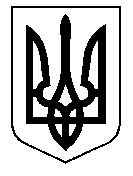 ТАЛЬНІВСЬКА РАЙОННА РАДАЧеркаської областіР  І  Ш  Е  Н  Н  Я05.08.2014                                                                                          № 32-31/VIПро звернення депутатів Тальнівської районної ради до Черкаської обласної державної адміністрації та Черкаської обласної ради щодо розрахунків з ПАТ «Тальнівське АТП 17137»Відповідно до статей 43, 59 Закону України «Про місцеве самоврядування в Україні»,   врахувавши  пропозиції постійних комісій  районної ради,  районна рада ВИРІШИЛА:1. Схвалити текст звернення до Черкаської обласної державної адміністрації та Черкаської  обласної ради щодо розрахунків з ПАТ «Тальнівське АТП 17137» (додається).2. Уповноважити голову районної ради надіслати текст звернення до Черкаської обласної державної адміністрації та Черкаської обласної ради.  3. Контроль за виконанням рішення покласти на постійну комісію районної ради з питань  управління комунальною власністю, утримання житлово-комунального господарства, роботи транспорту, зв’язку, торгівельного та побутового обслуговування населення.Голова районної ради                                                   Н.РуснакСХВАЛЕНОРішення районної ради05.08.2014 № 32-31/VIЗвернення депутатів Тальнівської районної ради до Черкаської обласної державної адміністрації  та Черкаської обласної ради щодо розрахунків з ПАТ «Тальнівське АТП 17137»Ми, депутати Тальнівської районної ради вкрай стурбовані тим, що публічне акціонерне товариство «Тальнівське АТП 17137» може припинити надання послуг з перевезення пасажирів із-за недофінансування субвенції з державного бюджету за 2013 рік та перше півріччя 2014 року і значному зростанні цін на паливно-мастильні матеріали.Дане підприємство обслуговує пасажирським транспортом                              78 населених пунктів Маньківського, Звенигородського, Жашківського районів Черкаської області і є єдиним перевізником жителів 43 населених пунктів Тальнівського району. Ним здійснюються   міжміські, приміські  та  міські   перевезення   автобусами Еталон, ПАЗ, ЛАЗ у кількості 35 одиниць з режимом роботи з  4. до 23 години враховуючи  і вихідні та святкові дні.Зазначені автобуси також використовуються для перевезення на оздоровлення  дітей-чорнобильців, підвезення дітей району до шкіл, здійснення екскурсійних поїздок, обслуговування   весільних та  похоронних обрядів та інше. Послугами підприємства користуються переважно пенсіонери, інваліди, багатодітні сім’ї та сільське населення. Підприємство є дисциплінованим платником податків. Ним лише за 2013 рік сплачено  1 млн. 115 тис.грн. податків всіх видів.Виконуючи вимоги чинного законодавства підприємство працює по регульованих тарифах отримавши через це за 2012 рік збитки в сумі 240,0 тис грн, за 2013 рік – 457,5 тис.грн. За надані ним послуги з пільгового перевезення пасажирів згідно договору на пільгові (соціально-значущі) перевезення пасажирів автобусами загального користування  між управлінням соціального захисту  населення Тальнівської райдержадміністрації та ПАТ «Тальнівське АТП  17137» заборгованість станом на 01.08.2014 року складає  664,9 тис грн..в тому числі за 2013 рік 572,3тис.грн. При цьому виникає запитання: «Чому недофінансування   субвенції з державного бюджету до планових призначень по області складає лише 16,4 %, а по ПАТ «Тальнівське АТП 17137» аж 43,4%? На дану суму з серпня 2014 року управлінням соціального захисту населення Тальнівської райадміністрації  розрахунки по  пільговому перевезенню  прийматись не будуть, що приведе до відмінення перевезень пільгових категорії пасажирів. Враховуючи вищевикладене, з метою недопущення зупинки роботи ПАТ «Тальнівське АТП 17137» з надання послуг по перевезенню пасажирів, просимо  допомоги в погашенні заборгованості за надані послуги в 2013 році та не зменшенні видатків 2014 року на суму недофінансування за минулий рік 572,3 тис.грн. З повагою і надією на розуміння та справедливе вирішення порушеного питання,                                                   депутати Тальнівської районної ради.